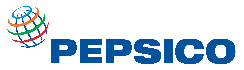 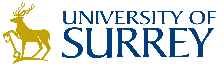 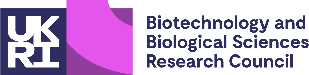 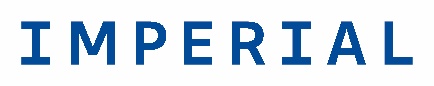 RIPEN Innovation Hub – Feasibility Award (FA)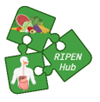 Application Form Year 2024/2025This Cover Sheet MUST be submitted as part of the Feasibility Award application along with the following supporting documentation:Case for Support (2 pages max)CV of names researchers Justification of Resources (1 page)Letters of SupportTo Submit the Application:Please send the completed application form and the relevant documents to Dr Katerina Petropoulou at ripenhub@imperial.ac.uk . The deadline for this call is Monday 17th June 2024. Help and AdvicePlease e-mail the RIPEN hub team at the following email address: ripenhub@imperial.ac.uk .Title of Project Proposed Start Date (Project expected to start by 1st October 2024Maximum length: 12 months)Proposed End DateAcademic Principal ApplicantName: Organisation/Department: Provide details of any academic Co-InvestigatorsClick or tap here to enter text.Total Funding Requested at 100% (eligible costs are all DI (Directly Incurred) costs and DA (Directly Allocated) Facility costs)Match Funding from Industry Partner(s). Indicate whether is in cash or in-kind contributionClick or tap here to enter text.Underpinning Research (indicate nature of underpinning funded research)Project partner organisations and non-academic external collaboratorsNames of organisations providing Letters of SupportPlease list any patent applications granted or pending relating to this workPlease provide a brief overview of the main innovation, its potential impact, and the role of this award in delivering the impact (max 100 words)Ethics – Does this project require ethical approval Y/NIf Y, have you already secured ethical approvalY		N	Y		N	